Ecojardins et Enquêteurs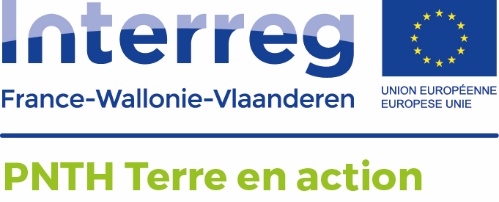 20/03/18Présents : Cécile, Tangui, Jean-Marc, Astrid20 mars 2018 - 9h30 Bon SecoursEcojardins : grainothèquesConstat : la grainothèque de la médiathèque de Lecelles n’est pas alimentée – pourtant des animations sont régulièrement programmées avec des prestatairesLe réseau SVIS n'a pas assez de personnel pour gérer la grainothèque - il faudrait un bénévole qui fasse des permanencesA la médiathèque de St Amand : une personne alimente la grainothèque. Peu de visibilité en ce moment à cause des travaux dans leurs locaux. 2 référents parmi l’équipe salariésPeut-être qu’il faut sortir la grainothèque à certains moments de l’année pour créer un effet d’appelObjectif : installer une grainothèque à la Maison du Parc à Bon Secours. Créer un noyau parmi les éco-jardiniers (ou personnes extérieures) volontaires pour faire vivre les grainothèques de St Amand et Bon Secours (récolte de graines, permanences…)1ère étape : proposer des sorties « reconnaissance de plantes sauvages » à l’occasion de manifestations déjà prévues et en profiter pour annoncer l’action :Samedi 14 avril : Journée verte à Lecelles : Animation enquêteurs déjà prévue, on peut avoir le stand éco-jardin et annoncer les prochaines balades plantes sauvagesJeudi 10 mai : fête du jardin à St AmandContacter Robin Derozier pour confirmer qu’il organise déjà une balade et lui demander de parler de la grainothèqueDimanche 13 mai : fête des jardins de campagne à LandasPrévoir une présence Parc avec une balade plantes sauvages par un prestataire (Mélanie Lavigne ?)Dimanche 03 juin : portes ouvertes du rucher de Roucourt (Péruwelz)Samedi 09 juin : portes ouvertes de la Poudrière (jardin en permaculture) à Péruwelz2ème étape : proposer des sorties « récoltes de graines » animée par l’Observatoire de la biodiversitéMercredi 17 octobre : sortie prévue par Benoît à Laplaigne Chez Francis Liebert : lui parler de l’action et voir s’il souhaite d’ici là renforcer son expertise pour animer seul la sortie)Samedi 03 novembre : sortie à St Amand Animée par Benoît au jardin des Hamaïdes chez Agnès Fleury : à confirmer avec elle)3ème étape : atelier(s) transfrontalier(s) de conditionnement et conservation des grainesAtelier de mise en sachets : la Maison du Parc à Bon Secours + à la médiathèque de St Amand ?Conservation : visite guidée au conservatoire de Bailleul (env. 300 €)/visite aux fraternités ouvrières de Mouscron sur ce sujetCommunication :Via le wiki (entre autres) : Recenser les grainothèques présentes sur le territoire dans les médiathèques et les graines dispos Travailler dans une logique de partage des fonds dispos entre grainothèques Ecojardins : le calendrier06 mai : remise des diplômes côté belges26 mai : journée portes ouvertes des actions citoyennes :Astrid envoie la comm du 26 mai à Tangui et Cécile pour un relais auprès des écojardiniers. On leur propose d’ouvrir leur jardin et d’en profiter pour faire une animation Observatoire Oiseaux des jardinsMailing global + Liste de discussion (env. 60 pers)Jean Marc envoie à Tangui Les dates des manifestations qui peuvent intéresser les écojardiniersLes dates des manifestations où des écojardiniers sont impliqués (avec leurs noms si possible)Ecojardins : diversProchaine newsletter le 28 marsCôté français : déjà 20 visites de nouveaux écojardiniers programmées pour les écogardesConstat sur le wiki : quelques écojardiniers fort intéressés mais un peu frustrés car le site n’est pas « fini » et contient certains bugs. Peu de dispos de Gatien pour intervenir.3. Enquêteurs du jardin1ère cession : les oiseaux Participants aux animations et personnes ayant reçus le kit :Env. 114 français et 40 belges -> la différence s’explique par un bon relais comm de la part des médias (presse, radio) et des médiathèques côté français, et un bénévolat des éco-jardiniers français pour le WE d’observation)Astrid recontacte Marjorie pour avoir les résultats des observations (ou au moins connaître la période à laquelle on l’aura, pour en faire un retour auprès des participants)Reste une animation le 14 avril par le GON et un WE d’observation côté français le 26 mai 2ème cession : les pollinisateurs (quelques idées en vrac à retravailler)Pour le grand publicObj : sensibiliser à accueillir les espèces chez soi Trouver un titre sympa "p'tites bêtes du jardin"Atelier bloc à insectes début automneRetravailler avec les médiathèques et le GON qui ont une section sur les insectesProposer à des écojardiniers bénévoles : Olivier/Robin/Mario…Travailler avec l’équipe Interreg SAPOLLPour les naturalistes :Journée visite Prés des Nonettes avec un atelier SPIPOLL à ouvrir à tous - personne ressource : Nathalie Devezeau du CENAtelier reconnaissance bourdonsTemps sur les plantes sauvages mellifères - liens avec la grainothèque -> faire une liste d'espèces simples à reconnaître3ème cession : batraciens Faire le lien avec fréquences grenouilles, la création de mares dans son jardin…